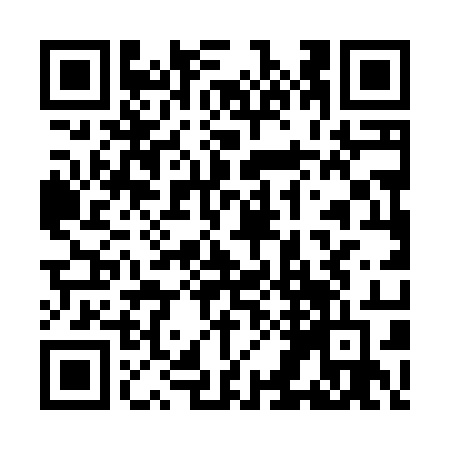 Ramadan times for Abtenau, AustriaMon 11 Mar 2024 - Wed 10 Apr 2024High Latitude Method: Angle Based RulePrayer Calculation Method: Muslim World LeagueAsar Calculation Method: ShafiPrayer times provided by https://www.salahtimes.comDateDayFajrSuhurSunriseDhuhrAsrIftarMaghribIsha11Mon4:454:456:2712:173:286:076:077:4312Tue4:424:426:2512:163:296:086:087:4513Wed4:404:406:2312:163:306:106:107:4714Thu4:384:386:2112:163:306:116:117:4815Fri4:364:366:1912:153:316:136:137:5016Sat4:344:346:1712:153:326:146:147:5117Sun4:324:326:1512:153:336:166:167:5318Mon4:294:296:1312:153:346:176:177:5419Tue4:274:276:1112:143:356:186:187:5620Wed4:254:256:0912:143:366:206:207:5821Thu4:234:236:0712:143:366:216:217:5922Fri4:204:206:0512:133:376:236:238:0123Sat4:184:186:0312:133:386:246:248:0324Sun4:164:166:0112:133:396:266:268:0425Mon4:144:145:5912:133:406:276:278:0626Tue4:114:115:5712:123:406:286:288:0827Wed4:094:095:5512:123:416:306:308:0928Thu4:074:075:5312:123:426:316:318:1129Fri4:044:045:5112:113:436:336:338:1330Sat4:024:025:4912:113:436:346:348:1531Sun5:005:006:471:114:447:367:369:161Mon4:574:576:451:104:457:377:379:182Tue4:554:556:431:104:457:387:389:203Wed4:524:526:411:104:467:407:409:224Thu4:504:506:391:104:477:417:419:235Fri4:474:476:371:094:487:437:439:256Sat4:454:456:351:094:487:447:449:277Sun4:434:436:331:094:497:457:459:298Mon4:404:406:311:084:507:477:479:319Tue4:384:386:291:084:507:487:489:3310Wed4:354:356:271:084:517:507:509:35